Name:				Teacher:					Class:9.1 CalculatingAssessmentsName:				Teacher:					Class:9.1 CalculatingAssessmentsMental arithmetic questions  “Diagnosis”To be read to students7) Times table questions (to be read at a pace of one every 2 seconds – explicitly tell the students we are testing recall not calculation)9 x 74 x 83 x 912 x 86 x 811 x 3 7 x 89 x 67 x 68 x 8Mental arithmetic questions  “Test”To be read to students7) Times table questions (to be read at a pace of one every 2 seconds – explicitly tell the students we are testing recall not calculation)9 x 74 x 83 x 912 x 86 x 811 x 3 7 x 89 x 67 x 68 x 89.1 Calculating						Date:Diagnosis (to be taken before the topic is taught)9.1 Calculating						Date:Test (to be taken after the topic is taught)You need to learn to:Pre-learning assessmentPost-learning assessment1. Calculate with positive powers and roots1,2,31,2,32. Calculate with negative indices 1,2,31,2,33. Convert numbers into and out of  standard form1,2,31,2,34. Add / Subtract in standard form1,2,31,2,35. Multiply/ Divide in standard form1,2,31,2,36. Be able to truncate and round numbers1,2,31,2,37. Recall ALL multiplication and division facts up to 12 x 121,2,31,2,38. Identify minimum and maximum values of a number that has been rounded1,2,31,2,39. Use inequalities to describe the range of values for a rounded value1,2,31,2,310. Solve problems including the minimum and maximum value of an amount that has been rounded1,2,31,2,3AssessmentWhat score I think I’ll get out of 40(complete before assessment)What score I did get out of 40(complete after assessment)Diagnosis assessment/40    =             %/40    =             %Test assessment/40    =             %/40    =             %You need to learn to:Pre-learning assessmentPost-learning assessment1. Calculate with positive powers and roots1,2,31,2,32. Calculate with negative indices 1,2,31,2,33. Convert numbers into and out of  standard form1,2,31,2,34. Add / Subtract in standard form1,2,31,2,35. Multiply/ Divide in standard form1,2,31,2,36. Be able to truncate and round numbers1,2,31,2,37. Recall ALL multiplication and division facts up to 12 x 121,2,31,2,38. Identify minimum and maximum values of a number that has been rounded1,2,31,2,39. Use inequalities to describe the range of values for a rounded value1,2,31,2,310. Solve problems including the minimum and maximum value of an amount that has been rounded1,2,31,2,3AssessmentWhat score I think I’ll get out of 40(complete before assessment)What score I did get out of 40(complete after assessment)Diagnosis assessment/40    =             %/40    =             %Test assessment/40    =             %/40    =             %Question n.o.QuestionWorkings and answer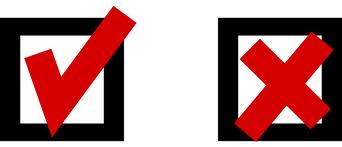 1Calculate the followinga)     33 b)     26c)     73d)     √169e)    ∛125f)     ∜81a)b)c) d)e)f) (6)2Calculate the followinga)     5-2 b)     3-3c)     7-2d)    36½ e)   8 1/3 f)   25 -½ a)b)c) d) e)f)(6)3Convert the following into standard form234000005700000000.0000045634.6 x 105a)b)c)d)(4)4Calculate the following3.6 x 107    +    2.3 x 1075.6 x 107     -  3.8 x 1064.7 x 105    +  8.96 x 106        d)    3.6 x 10-4   -  2.8 x10-5a)b)c)d)(4)5Calculate the following3.6 x 107    x    2.0 x 1075.0 x 107     x  2.4 x 1066.3 x 105    ÷  2.1 x 103        d)    3.6 x 10-4  ÷   1.2 x10-5a)b)c)d) (4)6Explain the difference between truncating and rounding a value. Give at least one example.(1)7Number DashComplete the following ‘quick fire’ times table questions.a)b) c)d)e)f)g)h)i)j)a)b) c)d)e)f)g)h)i)j)(10)8A plank of wood is 5m long (rounded to the nearest metre).What is The shortest length that the plank could be?The longest length the plank could be?a)b)(2)9For the question above using y to represent the length of the plank. Write an inequality to show the range of values for y.List all the integers that satisfy the inequality-3 ≥ t > 5a)b)(2)10A book shelf needs to be able to hold 12 books. All the books are 6cm think (rounded to the nearest cm). What is the shortest length the shelf needs to be to ensure it can always hold 12 books.(1)Question n.o.QuestionWorkings and answer1Calculate the followinga)     53 b)     28c)     73d)     √196e)    ∛27f)     ∜16a)b)c) d)e)f) (6)2Calculate the followinga)     7-2 b)     2-3c)     11-2d)    49½ e)   64 1/3 f)   81 -½ a)b)c) d) e)f)(6)3Convert the following into standard form576000004700000000.0000037628.6 x 108a)b)c)d)(4)4Calculate the following5.2 x 107    +    3.6 x 1074.7 x 107     -  3.7 x 1065.2 x 105    +  8.96 x 106        d)    2.1 x 10-4   -  5.6 x10-5a)b)c)d)(4)5Calculate the following2.7 x 105    x    2.0 x 1053.0 x 107     x  3.2 x 1065.1 x 105    ÷  1.7 x 103        d)    3.6 x 10-4  ÷   1.8 x10-5a)b)c)d) (4)6Explain the difference between truncating and rounding a value. Give at least one example.(1)7Number DashComplete the following ‘quick fire’ times table questions.a)b) c)d)e)f)g)h)i)j)a)b) c)d)e)f)g)h)i)j)(10)8A factory makes picture frames that have dimensions 12cm x 6 cm (rounded to the nearest cm).What is the size of the largest possible frame that the factory will make?What is the size of the smallest possible frame that the factory will make?a)b)(2)9For the question above using y to represent the height (6cm) of the frame. Write an inequality to show the range of values for y.List all the integers that satisfy the inequality-4 ≥ t > 2a)b)(2)10A medium pizza has a diameter of 24cm (to the nearest cm). What is the width of the smallest possible box that will always hold a medium pizza?(1)